Государственное учреждение Республики Коми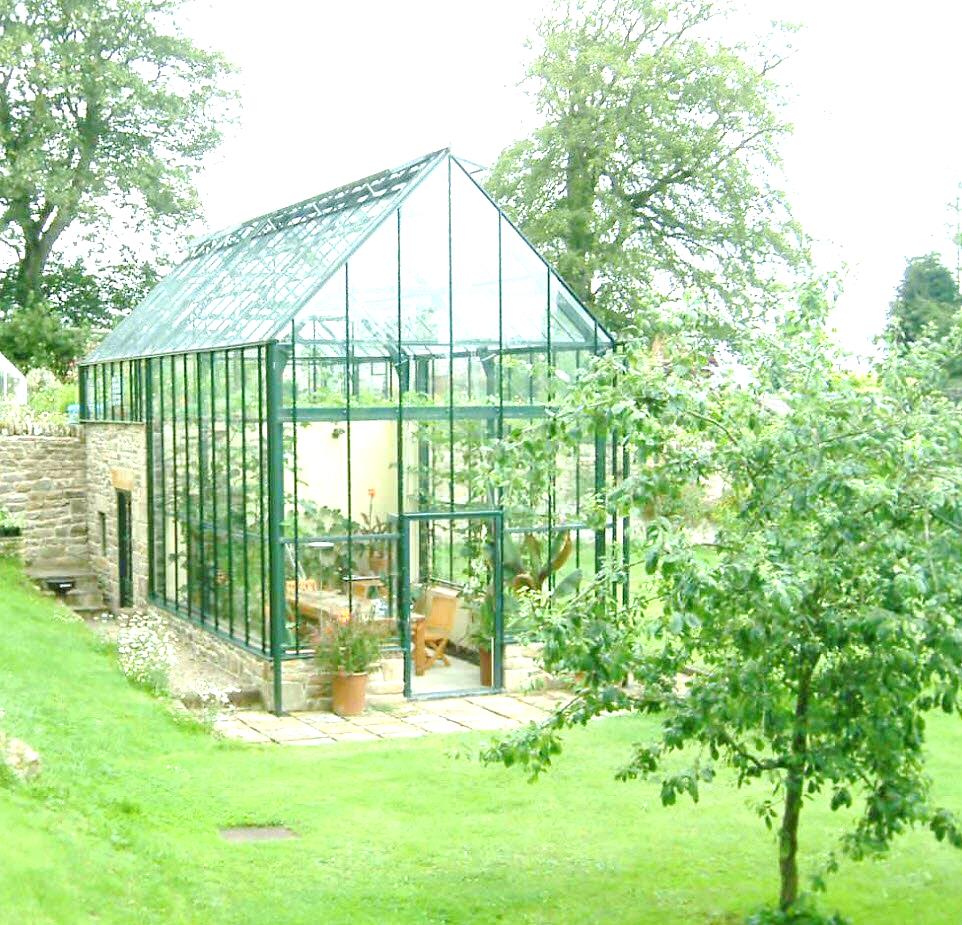 для детей-сирот и детей, оставшихся без попечения родителей,“Детский дом №4” г. Усинска      УТВЕРЖДАЮ______ О.В. Меризонцева(директор)«____» __________2019 г.г. УсинскПроект подготовили воспитатели: Панова Оксана ЮрьевнаШурховецкая Людмила ВячеславовнаТкачёва Анна Иосифовна2019 г.СодержаниеВведение   Будущее мира – молодежь. Внимание и забота о гармоничном, всестороннем развитии подрастающего поколения должны стать приоритетной гуманистической миссией мирового сообщества и всех государственных и неправительственных организаций, учреждений, органов.Дети, проживающие на севере, очень мало общаются с живой природой с точки зрения выращивания овощных, цветочных и других культур. Научить их вести себя грамотно, познакомить с разнообразием растительного мира помогает организованная работа в теплицах, основной упор при работе делается на трудовое воспитание, приобретение практических навыков.Теплица – это место, где дети приобретают основы экологических знаний под руководством опытных педагогов, ведут целенаправленную учебно-опытническую работу с целью проследить механизмы роста и развития растений, влияния на них различных экологических факторов и многое другое. Теплица – это универсальное сооружение, которое играет большую роль в успешном выращивании овощных, а также и некоторых цветочных растений. Теплица необходима для выращивания здоровой и сильной рассады и экологически чистых овощей. Растения и овощи, выращенные в теплице, меньше подвержены нападкам вредителей и болезней. В ГУ РК «Детский дом №4» г Усинска проживают и воспитываются 46 детей в возрасте от 3 до 18 лет. Дети проживают семьями в количестве 8-10 детей разного возраста.Одним из механизмов жизненного становления детей сирот и детей оставшихся без попечения родителей является трудовое воспитание.Подготовка к труду осуществляется всеми структурными учреждения, принципиальные черты такой подготовки: комплексный подход на основе обучения и воспитания; непрерывность и преемственность процесса трудовой подготовки.Главной задачей трудового обучения и воспитания детей в детском доме, является развитие познавательных возможностей, привитие трудовых и социально бытовых навыков и умений, вовлечения воспитанников в доступный общественно-полезный труд и приобретение ими социального опыта. Теплица должна успешно решать проблемы трудового обучения и воспитания. Работа в теплице формирует у воспитанников трудовые навыки по выращиванию растений и уходу за ними. Трудовая подготовка подрастающего поколения имеет важное значение в системе общего воспитания. Именно в коллективе ребята учатся жить и работать, осознавать высшую нравственность труда – основы успешной жизни.Для решения поставленной задачи трудового воспитания - деятельность воспитанников в неурочное время будет выполнятся в теплица детского дома. Приступая к работе, мы провели анализ ситуации на сегодняшний день. При выборе проблемы мы подняли именно те вопросы, которые затрагивают наши интересы и интересы воспитанников детского дома. Для выбора наиболее актуальной проблемы была предложена такая форма работы, как «Мозговой штурм», анкетирование.  Была выявлена проблема – у воспитанников детского дома низкий уровень практических навыков по уходу и выращиванию культурных растений, цветов.Данный проект выполняет большую образовательную и воспитательную нагрузку; многообразие цветочно-декоративных культур, благоприятно влияющий на эмоциональное состояние. Наша теплица позволит обеспечить воспитанников учреждения, свежей зеленью в зимний период, рассадой весной. 1. Название проектаПроект «Зелёный дом» - трудовое воспитание на базе теплицы государственного учреждения Республики Коми «Детский дом № 4 для детей-сирот и детей, оставшихся без попечения родителей» г. Усинска 2. Актуальность проектаВ данное время основная задача государственных учреждений - подготовить воспитанников к самостоятельной жизни, воспитание человека и гражданина, умеющего ориентироваться в современном мире, способного найти своё место в нём, самостоятельно принимать решения, выражать своё мнение, творчески мыслить. Решая данную задачу, ведётся работа по подготовке к самостоятельной жизни, успешной адаптации и социализации. Несмотря на то, что в детских домах ведется большая работа по подготовке воспитанников к самостоятельной жизни, создаются условиях для их социализации, социально-педагогической реабилитации, нередко ребенок-сирота оказывается незащищенным после выпуска, не в состоянии полноценно адаптироваться в обществе, жить самостоятельно. Основой развития человечества должно стать содружество человека и природы. Каждый участник, который будет задействован в проекте, должен понять, что только в гармоничном сосуществовании с природой возможно дальнейшее развитие нашего обществаТеплица, построенная на территории детского дома, играет важную роль при проведении занятий по трудовому воспитанию и  позволит  полноценно реализовать полученные знания на практике.           Проект имеет социальное значение, так в ходе  реализации  воспитанники должны  приобрести некоторый социокультурный опыт, который будет выражаться в их дальнейшем активном жизнеобеспечении в условиях  современного развития общества.          Необходимость успешного освоения воспитанниками социокультурного опыта объясняется тем, что человек – это социальное существо порождение определенной исторической эпохи, определенной культуры. В то же время существование человека определено его частным миром, выражающим всеобщие свойства, но имеющим свое собственное содержание, поэтому реализация проекта позволяет расширять многообразие собственного «Я» для активного своего проявления в многообразии жизнедеятельности.Наш проект действительно можно назвать социально – значимым и общественно – полезным. Значимость проекта в том, что его реализация идет параллельно с подготовкой детей к трудовой деятельности, что обеспечивает в дальнейшем их успешную социальную адаптацию в обществе. Проект направлен на формирование представлений и трудовых навыков по выращиванию и уходу за тепличными растениями; о способах их посадки и условиях выращивания. Участие детей  позволит максимально обогатить их представления о работе на приусадебном  участке,  о процессе выращивания огородных культур, их полезных свойствах.Данный проект предусматривает формирование у воспитанников трудолюбия, умений и навыков по выращиванию сельскохозяйственных культур и цветов, формирование экологической культуры. Участие детей в реализации проекта поможет заполнить досуг, тем самым, сведя к минимуму влияние улицы, что особенно важно в современном воспитании.3. Миссия проекта Главная миссия проекта «Зелёный дом» - помочь детям овладеть трудовыми навыками и знаниями по выращиванию растений в закрытом грунте. Успешная социализация к жизни в социуме, улучшение качества жизни и повышение уверенности в своем будущем, формирования навыков социального взаимодействия и расширения социальных связей. 4. Цель проекта: Ознакомление воспитанников детского дома  в теории и на практике с трудовыми умениями  по выращиванию культурных растений и цветов в закрытом грунте (теплице).5. Задачи проекта: Обучающие:Формировать представление о том, как выращиваются растения.Закреплять знания детей о строении, об условиях, необходимых для роста растений.Систематизировать  знания детей о значении воды в жизни человека,животных, растений.Познакомить детей с лекарственными свойствами огородной зелени: петрушки, укропа, зелёного лука.Развивающие:Развивать творческую, познавательную активность, устойчивость внимания, наглядно – действенное мышление, мелкую и общую  моторику, композиционные умения.Развивать трудовые навыки, умение организовывать своё рабочее место в различных видах деятельности.Воспитывающие:Воспитывать бережное и доброе отношение к природе.Воспитывать чувство самосохранения, умение заботиться о своём здоровье.Воспитывать желание производить трудовые действия, помогать взрослым.6. Целевая группаВоспитанники детского дома в возрасте 10 – 17 лет7. География реализации проектаРеспублика Коми, «Детский дом № 4 для детей-сирот и детей, оставшихся без попечения родителей» г. Усинска 8. Сроки реализации проектаПроект долгосрочный. Цикл работы в теплице будет периодически повторяться. После того как проект будет реализован, теплица продолжит работу в полном объёме.10. Механизмы оценки результатов проекта. С целью определения результативности проекта были подобраны следующие критерии:11. План реализации проекта.Этапы и сроки реализации:1 этап – Подготовительный 01.10.2019г. - 30.01. 2020 г.2 этап – Основной 01.02.2020г. - 31. 08. 2020г.3 этап – Заключительный 01.09.2020г. – 30.09.2020г.11.1. Подготовительный этап11.2. Основной этап11.3. Заключительный этап12. Ресурсы. Человеческие ресурсы:Проект обеспечен хорошим кадровым потенциалом – воспитатели детского дома. Волонтерская помощь «УГТУ»:Материальные и финансовый ресурсы:Затраты по улучшению материально-технической базы за счет внебюджетных средств: Будут заключены договора с компаниями города: «Лукойл»,  «РН – Север», «Печора – Нефть» и др., об оказании благотворительной помощи (приобретение семян, инвентаря, оборудования);Проект имеет возможности использования механизма социального партнерства. Административные ресурсы:Взаимодействие с администрацией учебного заведения, (предоставление помещения).13. Бюджет проекта.Подробный отчет о приобретении материалов, оборудования и необходимых денежных средств, для работы в теплице 14. Примерное содержание видов теоретической и практической деятельности  в теплице.15. Ожидаемые результатыГлавная задача — оценить качество подготовки воспитанников к самостоятельному проживанию и эффективность программы. Система оценки включает:Субъекты оценки - администрация, воспитанник, воспитатель, медицинский работник.Критерии и показатели, определяющие уровень: умения, навыки, знания.Инструменты и формы оценки: анкетирование, тестирование, наблюдение, самоотчеты.  По результатам деятельности в теплице ожидается формирование следующих навыков:16.	Перспективы дальнейшего развитияПроект «Зеленый дом », в перспективе развития, позволит воспитанникам приобрести  трудовые навыки необходимые для успешной социализации. Позволит детям самостоятельно заниматься выращиванием растений «огород на окне»14.	Вероятные риски в реализации проектных мероприятийНедостаток методических разработок по данному проекту;Недостаточное финансирование;Отсутствие заинтересованности воспитанников в участии в проекте;Отток воспитанников из детского дома, принимающих участие в проекте;Формальный подход к реализации проекта.Используемая литератураБурова Л.И. Экологическая практика учащихся начальной школы: Пособие для учителя/ Л. И. Бурова, Г.П. Сеничева, А.В.Сорокина.– Вологда, 2004.Колесникова, И.А. Педагогическое проектирование / И.А. Колесникова, М.П. Горчакова - Сибирская. - М.: Академия, 2005.Айкина Г.А. Как сделать экологическое воспитание эффективным: [экология на уроках; формы и методы воспитательной работы]//Начальная школа.–2008.– № 8.Энциклопедия комнатного цветоводства. М.: МОЙ МИР, 2006Рыжова, Н.А. Наш дом – природа – М., 2004Самкова В.А., Прутченков А.С. Экологический бумеранг: Практические занятия для учащихся IX- X классов. – М.: Новая школа, 1996.Экологическая анкета (самооценка отношения к природе)Интересуют ли тебя вопросы экологии (охраны природы):а) да; б) нет?Из каких источников ты получаешь информацию об экологических проблемах:а) на уроках и внеклассных мероприятиях;б) в СМИ (ТВ, газеты, журналы)?Что ты сделал для оздоровления окружающей среды:а) участвовал в уборке территории села;б) участвовал в очистке берегов реки и озера, территории вблизиродников;в) сажал деревья;г) кормил зимой птиц?4. Выдели те действия, которые свойственны твоему поведению:а) не ломаю деревья;б) не разоряю птичьи гнёзда и муравейники;в) участвую в благоустройстве территории села и школы;г) экономно расходую воду;д) экономно расходую электроэнергию;е) бережно отношусь к книгам;ж) не шалю с огнём;з) не устраиваю шум в лесу;и) не бросаю бытовой мусор в реку или озеро.5. Как ты участвовал в пропаганде экологических знаний:а) участвовал в конкурсе экологических рисунков;б) участвовал в проведении экологического вечера;в) участвовал в викторинах на экологическую тему;г) проводил исследовательскую работу;д) выпускал стенгазету на экологическую тему.Плохо то, что мы до сих пор не сумели осознать, что являемся частицей большого и неделимого целого. Слишком долго мы придерживались примитивного представления, будто наша «богом данная» роль состоит в том, чтобы «быть хозяином» рыб в море, птиц в небе, всего живого, что населяет Землю. Мы не сумели понять, что не Земля принадлежит нам, а мы принадлежим Земле.Р. ЭдбергЗнакомство с проблемой. Ещё сто лет назад выдающийся философ и психолог Уильям Джеймс утверждал, что «Я» человека состоит не только из его физических и душевных качеств, но включает и одежду, и дом, и семью, и друзей, и результаты его труда - в общем, все то, к чему человек неравнодушен и за что он чувствует себя ответственным.Чем больше вокруг таких вещей, к которым человек чувствует себя причастным и привязанным, чем больше в окружающем мире происходит событий, за которые он считает себя ответственным и которые вызывают в нем глубокие переживания, тем более богата его духовная жизнь.Одним из очень важных проявлений личности, по которым можно судить о том, насколько значителен и интересен человек, является его отношение к окружающей природе. Тяга к природе заложена в человеке изначально. Хотя большинство из нас живет в больших городах, где природу теснят кирпич, стекло и бетон, отдохнуть мы стараемся за городом, в лесу, у водоема. Мы чувствуем свое единство с природой, хотя не всегда понимаем ее роль в нашей духовной жизни.Нельзя спокойно читать фантастические произведения о будущем, в которых описывается жизнь человека после экологических катастроф. Кто из вас согласился бы жить в замкнутом пространстве, в бункере под землей, без свежего воздуха, без чистой воды, без солнца и звезд, без восходов и закатов, без дождя и снега? Недаром в такой обстановке человек, по предвидению фантастов, становится жестоким, агрессивным, эгоистичным и жадным, теряет свои человеческие качества. Значит, изменения, происходящие в окружающем мире, влияют на личность. Разрушая природу или равнодушно не замечая, как ее разрушают другие, мы тем самым незаметно разрушаем и самих себя.В вашем возрасте очень важными становятся отношения с друзьями, нередко возникают конфликты, трудные проблемы, которые кажутся порой безысходными, неразрешимыми и заслоняют все остальное. В этих случаях хорошо побыть в лесу или в парке, посмотреть на деревья, на то, как несет свои воды река. Стоит ощутить, что ты являешься частицей природы, попробовать взглянуть на свои проблемы со стороны - и трудности покажутся временными и вполне преодолимыми.А как относитесь к природе вы? Замечаете ли, в какие цвета окрашено все вокруг? Какой палитрой красок и бесконечной гаммой звуков владеет природа?Задумываетесь ли вы над тем, сколько миллионов лет прошло, прежде чем этот фантастически богатый ландшафт сформировался, и как легко можно уничтожить все вокруг, всего за несколько десятилетий, если не остановить гибельный процесс разрушения?Свое отношение к природе вы можете оценить с помощью приведенных ниже вопросов. Это отношение во многом зависит от того, насколько вы его осознаете. Конечно, предлагаемые вопросы охватывают не все стороны отношения к природе, и потому оценка будет неполной. Но полученные вами результаты, как и отдельные вопросы, помогут вам задуматься о природе и о своих связях с нею.Порядок работы. Прочтите вопрос в таблице «Мое отношение к природе», выберите один из трех ответов и запишите на отдельный листок соответствующую оценку в баллах. Полученные баллы в конце работы сложите.Подсчитайте, сколько баллов вы набрали. Сравните результат с приведенными ниже оценками и прочитайте советы.Менее 20 баллов. Очень жаль, но, судя по всему, ни впечатления от общения с природой, ни знакомство с природой через искусство (музыку, литературу, живопись), ни полученные знания об окружающем вас мире до сих пор не затронули вашего сердца. Вы эгоистичны по отношению к природе, не осознаете своей связи с ней. Вам необходимо преодолеть чувство оторванности и отчужденности от окружающего вас мира природы. Полезным для вас будет знакомство с историей человека в неразрывной связи с историей природы, ее влиянием на жизнь общества. Кроме того, постарайтесь следовать тем советам, которые приведены ниже.От 21 до 29 баллов. Ваше отношение к природе мало осознано и не очень активно. Уделяйте природе больше внимания.Старайтесь найти в ней привлекательные для вас стороны, задумывайтесь над происходящими в природе явлениями, их причинами и следствиями. Знакомьтесь с произведениями искусства, отображающими природу. Обращайте внимание на то, как она влияет на окружающих вас людей. Если вы будете делать это регулярно, ваше отношение к природе, а тем самым и к окружающим вас людям станет более осмысленным и активным.От 30 до 39 баллов. Отношение к природе осознается вами глубоко и правильно. Однако вы понимаете, что некоторые выбранные вами ответы говорят, что не все в этом отношении благополучно. Постарайтесь быть внимательнее к природе и поведению окружающих людей. Активно выступайте в защиту окружающей среды. Чаще интересуйтесь произведениями искусства: читайте, слушайте музыку, знакомьтесь с пейзажной живописью и графикой, работами художников-анималистов. Это поможет сделать ваше отношение к природе более глубоким и действенным.Свыше 40 баллов. Ваше отношение к природе недостаточно осмыслено. Ваша эмоциональность нередко мешает критически рассматривать свои мысли, чувства, поступки. Чаще анализируйте их, будьте искренни и самокритичны по отношению к себе и своим действиям.Мое отношение к природеАнкета для подростков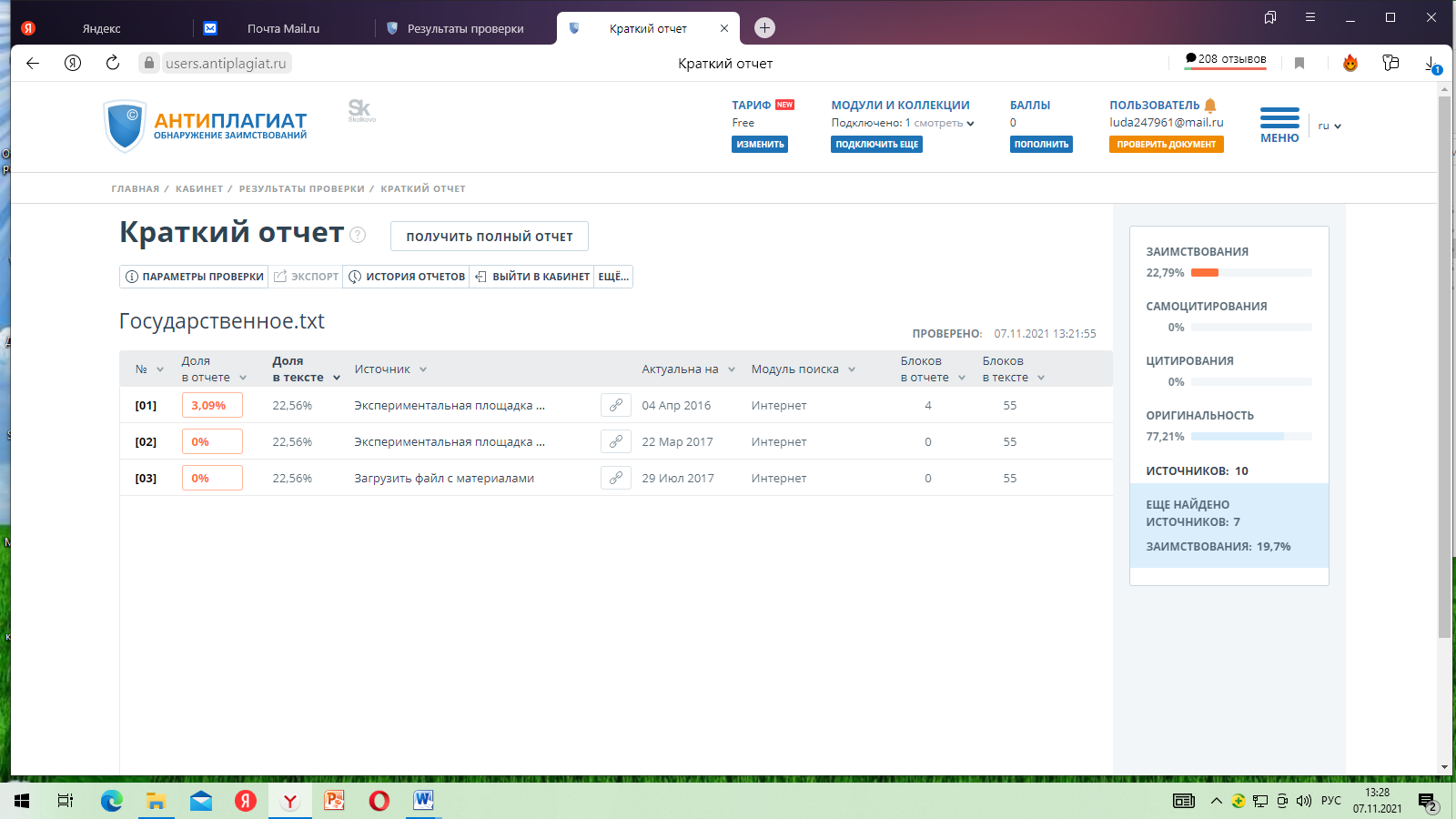 1.Введение.42.Название проекта.63.Актуальность проекта.64.Миссия проекта.85.Цель проекта.86.Задачи проекта.87.Целевая группа.98.География реализации проекта.99.Сроки реализации проекта.910.Механизмы (с помощью чего будет реализовываться проект)911.Этапы реализации проекта.1011.1Подготовительный этап.1011.2Основной этап.1211.3Заключительный этап.1312.Ресурсы.1513.Бюджет проекта.1514.Примерное содержание видов деятельности, которые воспитанники должны освоить за время проживания в детском доме.1615.Ожидаемые результаты.1816.Перспективы дальнейшего развития.2317Вероятные риски в реализации проектных мероприятий.23МероприятиеСроки исполненияОтветственные- Разработка проекта.Май  - июль 2019г.Зам. директора по АХРЗам. директора по УВРПоиск литературы по планированию деятельности тепличного хозяйства.Разработка дизайн - проекта тепличного хозяйства.Подготовка грунта в теплице.Зам. директора по УВРВоспитательМероприятиеСроки исполненияОтветственныеПроведение инструктажа по технике безопасности.Сентябрь 2019г. – август 2020 г.Зам. директора по УВРВоспитательРеализация проекта Совещание педагогических работников «О ходе работы в теплице»Сентябрь 2019 г.Зам. директора по УВРВоспитательВнесение корректировок в план работыСентябрь 2019г. – август 2020 г.Зам. директора по УВРВоспитательМероприятиеСроки исполненияОтветственныеПодведение итогов Сентябрь-ноябрь 2020 г.Зам. директора по УВРПедагог-психологСоциальный педагогЗаключительное проведение инвентаризации Составление перспективного плана закупокДекабрь 2020 г.Зам. директора по АХРПодведение итогов эффективности проекта и его коррекция Подведение итогов мониторинга оценки качества и результативности работы специалистов Январь-февраль Зам. директора по УВР ВоспитательПодведение итогов работы; клумбы на территории детского дому, фото выставка «Я вырастил сам» ВоспитательРазмещение  информации на сайте ГУ РК «Дом детства»Май ежегодно Администрация Социальный педагогСтатья расходовВсегоИмеетсяТребуется Для работы в теплицеДля работы в теплицеДля работы в теплицеДля работы в теплицеЦветочные горшки (большие)6 шт.4600Цветочные горшки средние25 шт151 500Садовые наборы6 шт-390Подкормка и удобрения10 (жидкие или сыпучие)2500Семена (луковицы) цветов30-1800Семена овощей5-10 упаковок-450Семена зелени25- 30 упаковок12380Перчатки садовые5 упаковок-670Итого:Дата МероприятияОтветственныйвоспитательТеорияТеорияТеорияТеорияСентябрьОпрос детей «Что я знаю о работе в теплице?»Правила безопасности работы с инструментами в теплице.Ткачева А.И.СентябрьЭкскурсия в библиотеку. Подбор книг, каталогов по уходу и выращиванию растений в теплице.Шурховецкая Л.В.ОктябрьКлассный час «Полезные растения»Панова О.Ю.ОктябрьЭкскурсия в цветочный магазин (приобретение  семян и лука для посадки)Ткачева А.И.НоябрьРабота над оформлением каталога цветов. Поиск необходимого материала в интернете. Шурховецкая Л.В.НоябрьБеседа о значении теплицы и особенностях выращивания растений в условиях защищенного грунтаПанова О.Ю.Декабрь Вредители растений – кто они? Как с ними боротьсяТкачева А.И.Декабрь«Ядовитые растения в доме – какие они?Шурховецкая Л.В.ЯнварьЭкскурсия в зимний сад «ДК и Т» Панова О.Ю.ЯнварьВикторина «Виды комнатных растений». Ткачева А.И.ФевральПрофилактика заболеваний у растений – лекарства для листьев и корней.Шурховецкая Л.В.ФевральПрезентация каталога «Зеленый дом»Панова О.Ю.МартКонкурс рисунков на тему «Мои любимые цветы»Ткачева А.И.МартКлассный час «Зеленые растения – польза для здоровья»Шурховецкая Л.В.АпрельОформление альбома, «Растения нашего дома»Панова О.Ю.АпрельЯпонское искусство –бансай – цветочные композиции. Оформление выставкиТкачева А.И.МайВикторина «Угадай что растет»Шурховецкая Л.В.Май Оформление стенда «От росточка до цветочка» (наши успехи, мой любимый цветок, я вырастил сам)Панова О.Ю.Июнь«Витамины на грядке»Ткачева А.И.ИюньПравила и порядок высаживания растений в открытый грунт.Шурховецкая Л.В.АвгустГербарий – как правильно собрать и сохранить растение.Шурховецкая Л.В.АвгустСоставление плана высаживания растений в теплице (что сажать, сколько) с учетом пожеланий детей и сотрудников.Панова О.Ю.ПрактикаПрактикаПрактикаПрактикаСентябрьБлагоустройство теплицы: изготовить стеллажи, таблички, завести плодородную смесьТкачева А.И.СентябрьПодготовка почвы. Закупка тепличного садового инвентаряШурховецкая Л.В.ОктябрьБлагоустройство теплицы: изготовить стеллажи, таблички, завести плодородную смесьПанова О.Ю.ОктябрьРаспределение дренажа и почвенной смеси по стеллажамТкачева А.И.НоябрьТрудовая деятельность на грядках. Высаживание лука на зелень.Шурховецкая Л.В.НоябрьТрудовая деятельность на грядках. Посев семян салата, укропа, пктрушки.Панова О.Ю.ДекабрьТрудовая деятельность: подкормка цветочных растений, подкормка азотными удобрениями зелени. Рыхление и увлажнение почвы.Ткачева А.И.ДекабрьПодготовка почвы – для выращивания комнатных цветов. Сбор урожая лука на зелень.Шурховецкая Л.В.ЯнварьТрудовая деятельность на грядках. Высаживание лука на зелень, семян (перец, помидор, горох)Панова О.Ю.ЯнварьТрудовая деятельность на грядках.Ткачева А.И.ФевральВысадка посадочного материала и посев семян овощных культур  в закрытый грунтШурховецкая Л.В.ФевральТрудовая деятельность на грядках.Панова О.Ю.МартПосев семян цветочных и овощных культур для рассадыТкачева А.И.МартТрудовая деятельность на грядках.Шурховецкая Л.В.АпрельУход за посевамиУход за посадками (прополка, полив, рыхление, прореживание)Панова О.Ю.АпрельТрудовая деятельность на грядках.Ткачева А.И.МайПикирование рассады. Подкармливайте растений удобрением, подготовка высаживанию в открытый грунт.Шурховецкая Л.В.МайТрудовая деятельность, рассаживание саженцев помидор, перец в теплице. Посев –огурцы, патиссон, кабачки.Панова О.Ю.ИюньПодготовка почвы, оформление клумбВысадка рассады цветочных культурТкачева А.И.ИюньТрудовая деятельность на грядках. Шурховецкая Л.В.ИюльСбор посадочного материала: семян цветов и овощных культурПанова О.Ю.ИюльТрудовая деятельность на грядках. Уход за посадками (прополка, полив, рыхление, прореживание)Ткачева А.И.ИюльВысаживание растений в открытый грунт, на грядки и цветник.Шурховецкая Л.В.АвгустСбор посадочного материала: семян цветов и овощных культур.Панова О.Ю.АвгустПриготовление блюд из выращенной зелени, овощей, корневых растений, салатов.АвгустТрудовая деятельность на грядках – сбор урожая. Создание «зимнего сада» в теплице, выращивание цветов на выгонку и срезку – круглогодично.Ожидаемые результатыПоказательСпособподтвержденияСпособподтвержденияКачественный результат Качественный результат Качественный результат Качественный результат Повысится уровень готовности воспитанников детского дома к самостоятельной жизни и успешной социализации после выпуска из детского дома. умение в повседневной жизни соблюдать социальные нормы;готовность принимать самостоятельные решения; тестирование, наблюдение, самоотчет, опрос. тестирование, наблюдение, самоотчет, опрос.Приобретен опыт самостоятельного принятия решений, умение нести ответственность за свои действия.готовность соблюдать принятые на себя обязательства;умение самостоятельно планировать свои действияанкетирование, наблюдение, беседа, самоотчет, практическая работа. анкетирование, наблюдение, беседа, самоотчет, практическая работа. Сформирован устойчивый интерес к труду, чувство ответственности, уверенность в себе, готовность принимать самостоятельные решенияспособность предвидеть последствия своих действий и готовность принять на себя ответственность за эти последствия;анкетирование, тестирование, наблюдение, самоотчет.анкетирование, тестирование, наблюдение, самоотчет.Сформированы навыки и умения: выращивание растений и уход за ними; соблюдение санитарно-гигиенических норм; соблюдение санитарно – гигиенических норм; владение трудовыми навыками совершение мелких покупок;наблюдение, самоотчеты, практическая работа. наблюдение, самоотчеты, практическая работа. Обретение воспитанниками адекватной самооценки, позитивного мировоззрения и уверенности в своем будущем.умение осуществлять самооценку и самоанализ своих действий;тестирование, самоотчет, практическая работа, беседа, экспертное заключение.тестирование, самоотчет, практическая работа, беседа, экспертное заключение.Позитивные показатели уровня готовности выпускников к самостоятельной жизнедеятельности.способность занимать внешнюю позицию по отношению к самому себе и своей деятельности;анкетирование, тестирование, беседа, опрос.анкетирование, тестирование, беседа, опрос.размещение информации о ходе реализации проекта на сайте учреждения.Фотоотчет.Фотоотчет.Количественный результат  Количественный результат  Количественный результат  Количественный результат  В ГУ РК «Детский дом №4» г. Усинска воспитывается - 47 ребенка, в возрасте 3 - 18 лет:  12 -13 лет -  5 детей;14 -15 лет -  6 детей;16 -17, 18 лет -  19 детей.Педагогический состав – 8 воспитателей:Без категории – 2 человека1 квалификационная категория – 3 человек;Высшая квалификационная категория – 2 человек.Планируется, что в проектной деятельности, Примут участие  дети  10 -18 летВ ГУ РК «Детский дом №4» г. Усинска воспитывается - 47 ребенка, в возрасте 3 - 18 лет:  12 -13 лет -  5 детей;14 -15 лет -  6 детей;16 -17, 18 лет -  19 детей.Педагогический состав – 8 воспитателей:Без категории – 2 человека1 квалификационная категория – 3 человек;Высшая квалификационная категория – 2 человек.Планируется, что в проектной деятельности, Примут участие  дети  10 -18 летВ ГУ РК «Детский дом №4» г. Усинска воспитывается - 47 ребенка, в возрасте 3 - 18 лет:  12 -13 лет -  5 детей;14 -15 лет -  6 детей;16 -17, 18 лет -  19 детей.Педагогический состав – 8 воспитателей:Без категории – 2 человека1 квалификационная категория – 3 человек;Высшая квалификационная категория – 2 человек.Планируется, что в проектной деятельности, Примут участие  дети  10 -18 летВ ГУ РК «Детский дом №4» г. Усинска воспитывается - 47 ребенка, в возрасте 3 - 18 лет:  12 -13 лет -  5 детей;14 -15 лет -  6 детей;16 -17, 18 лет -  19 детей.Педагогический состав – 8 воспитателей:Без категории – 2 человека1 квалификационная категория – 3 человек;Высшая квалификационная категория – 2 человек.Планируется, что в проектной деятельности, Примут участие  дети  10 -18 летСформированы знания, умения и навыки самостоятельного выращивать растения в закрытом грунте.Сформированы знания, умения и навыки самостоятельного выращивать растения в закрытом грунте.Сформированы знания, умения и навыки самостоятельного выращивать растения в закрытом грунте.На 40%Повысится уровень готовности воспитанников детского дома к самостоятельной жизни Повысится уровень готовности воспитанников детского дома к самостоятельной жизни Повысится уровень готовности воспитанников детского дома к самостоятельной жизни на 30%Обретение воспитанниками адекватной самооценки, позитивного мировоззрения и уверенности в своем будущем.Обретение воспитанниками адекватной самооценки, позитивного мировоззрения и уверенности в своем будущем.Обретение воспитанниками адекватной самооценки, позитивного мировоззрения и уверенности в своем будущем.В среднем На 25%Успешная самореализация воспитанников, объективное оценивание и осмысление своих возможностей.Успешная самореализация воспитанников, объективное оценивание и осмысление своих возможностей.Успешная самореализация воспитанников, объективное оценивание и осмысление своих возможностей.В среднем на 15%Благоприятная социализация  воспитанников и успешная адаптация к новым условиям жизни.Благоприятная социализация  воспитанников и успешная адаптация к новым условиям жизни.Благоприятная социализация  воспитанников и успешная адаптация к новым условиям жизни.75- 80 %Сформированы умения самостоятельно планировать свои действия (на день, неделю…).Сформированы умения самостоятельно планировать свои действия (на день, неделю…).Сформированы умения самостоятельно планировать свои действия (на день, неделю…).В среднем на 40 %Повысится успеваемость в школе (природоведение, биология)Повысится успеваемость в школе (природоведение, биология)Повысится успеваемость в школе (природоведение, биология)На 15%Снизится уровень правонарушений (соблюдение режима дня, ЗОЖ, ..)Снизится уровень правонарушений (соблюдение режима дня, ЗОЖ, ..)Снизится уровень правонарушений (соблюдение режима дня, ЗОЖ, ..)На 10-15%Повышение педагогической компетенции воспитателей задействованный в проектеПовышение педагогической компетенции воспитателей задействованный в проектеПовышение педагогической компетенции воспитателей задействованный в проектеНа 80 %№ п/пВопросыОтветы и баллыОтветы и баллыОтветы и баллы№ п/пВопросы«Да»«Нет»По - разному123451.Задумываетесь ли вы о своем отношении к природе?2012.Делите ли вы природные объекты на привлекательные («красивые») и непривлекательные («некрасивые»)?0213.Всегда ли вы бережно относитесь к природе?2014.Заслуживают ли внимания, на ваш взгляд, окружающая природа и происходящие в ней явления?2015.Всегда ли вы обращаете внимание на окружающую вас природу?2016.Все ли в окружающей природе вас интересует?2017.Проявляется ли этот интерес в ваших поступках?2018.Цените ли вы разнообразие в природе?1209.Влияет ли природа на ваше настроение?20110.Можете ли вы объяснить, чем привлекают вас те или иные объекты природы или природные явления?10211.Вмешиваетесь ли вы в ситуацию, когда видите, что кто-то наносит природе ущерб своими действиями?20112.Любите ли вы читать описания природы в книгах?20113.Влияет ли окружающая природа на ваши мысли?20114.Влияет ли природа на ваше поведение?20115.Часто ли вы отдыхаете среди природы (в том числе в городских скверах, парках и т. п.)?12016.Приходилось ли вам вольно или невольно чем-то вредить природе?02117.Есть ли какие-либо занятия, которые вы любите делать среди природы?20118.Часто ли вы проявляете равнодушие к природе?02119.Вы начали принимать посильное участие в охране природы в I-V классах?20120.Или в более старшем возрасте?02121.Любите ли вы рассматривать пейзажи или изображения животных и растений на картинах (фотографиях)?20122.Знакомы ли вам музыкальные произведения, связанные с природой?20123.Приходилось ли вам сочинять стихи о природе, рисовать природу, работать с природным материалом?20124.Всегда ли вы добросовестно относитесь к выполнению какой-либо работы по уходу за окружающей средой?20125.Повлияли ли на ваше отношение к природе уроки и другие учебные занятия? Если да, то укажите, по каким именно предметам201№ п/пВопросВарианты ответов%1.Считаете ли вы необходимым проведение занятий по экологическому воспитанию детей?Да, необходимоНет Не знаю 1. 68%2. 13%3. 19%2.Выращиваете ли вы горшечные растения?ДаНет 1. 94%2. 6%3.Приносит ли  вам удовольствие ухаживать за горшечными растениями у себя дома?ДаНет1. 94%2. 6%4.Имеете ли вы возможность выращивать овощные культуры на своих приусадебных участках?Да, у нас небольшой огородК сожалению нетСчитаю, пустой тратой времени57%24%19%5.Считаете ли Вы необходимым обустройство теплицы для работы в зимний период.1. Да.2. Нет.3. Не вижу в этом смысла1. 82 %2. 1,5%3. 16,5